Rumney Primary School Year 2     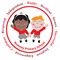 RPS Summer of Sports                                                                                                                                               Home Learning Days 36 - 40Twitter is a great way for us to keep in touch and share additional activities. Thank you to all the grown ups for sharing learning/activities with us we look forward to seeing this weeks learning too. . Puzzle     Monday/Tuesday Summer of Sports begins Event 1 SprintEvent 2 Long jump Puzzle   Wednesday  You need to make a paper/material/ribbon rosette. Use Google or a search engine to put in key words to help you find instructions/video/template to make a rosette that you can be presented with at the end of each sporting activity. Think carefully about which words you will type. Try to use no more than 3 or 4 words Talk to your grown up about what will be a fun and manageable activity for you to do. You may remember making one for your grown ups in year 1 and could use those ideas to help you. Thursday Which exercise makes your heart beat faster?  Use your literacy comprehension to help you find your pulse. You need a timer and your table to record your resultsYou need to make a table with 2 headings Exercise                      Pulse beats per minute Rest                             Fill in amount Record your pulse rate at rest for 1 minute. Write this in your table. Remember sun safety - exercise is best done when it’s coolerAfter each exercise talk to a grown up about what is happening to your body? What changes can you feel? What changes can you see?Make sure you rest between each exercise and drink plenty to keep yourself hydrated. If you can’t do the exercise for 1 minute do it for 30 seconds and double the amount. Now do the following exercises and after each exercise record the results in your table. Jogging on the spotStar jumpsStep ups (on first stair left foot on stair, right foot on stair, left foot down, right foot down) Rolling Skipping on the spotKnee ups (raise your left knee, Tap your knee with opposite right hand, swap, raise your right knee, Tap with left hand Repeat) Choose an exercise of your own Look at your results with a grown up. Which sport has made your heart beat faster? Which activity was your favourite?  Friday       Fruity Fraction Friday Fun For this activity you need 5 pieces of fruit or vegetables that you snack on With a grown up you are going to cut your fruit or vegetables into quarters. Remember to make quarters you half then half again. Say this every time you cut. Either make a little video for us to see you explaining what you are doing or put your pictures in a pic collage and post on Twitter. We can’t wait to see your fruity fraction Friday Fun! 